How to use this matrix for undertaking a risk assessment:1.  Assess the risk identified, what is the risk, who could be injured, what could happen, rate the likelihood and the potential severity. Calculate the rate: Likelihood x Severity2.  Assess how to reduce the risk and re calculate the with controls in place, the Likelihood will change, the severity remains constant.  Calculate the rate: Likelihood x SeverityExample:  Risk of tipping a wheel chair and user out of the chair.Initial Likelihood off 4, Severity 4 – Rate = 16Controls in place – Likelihood 2, Severity 4 – Rate = 8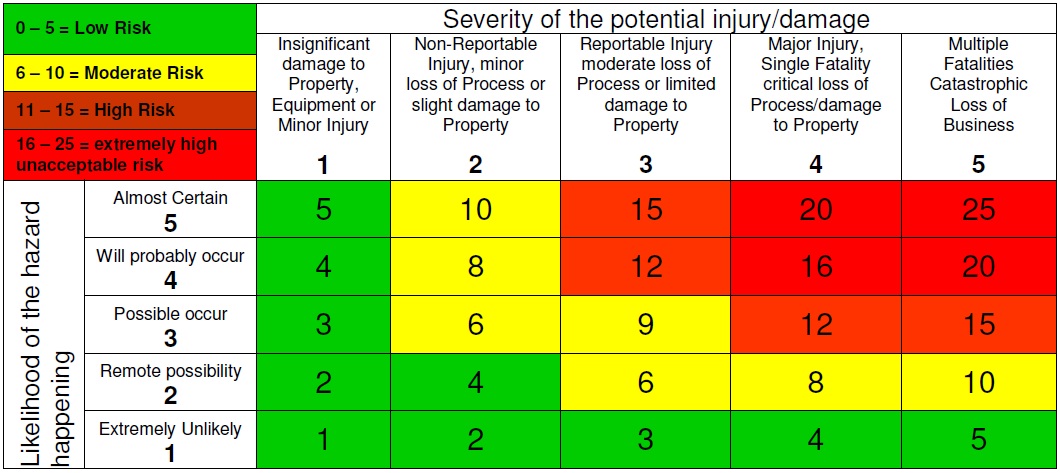 Risk / TaskHazardsPerson’s affectedOutcomeLevel of RiskLevel of RiskLevel of RiskControl MeasuresLevel of RiskLevel of RiskLevel of RiskAssessment byReview dateRisk / TaskHazardsPerson’s affectedOutcomeLSRControl MeasuresLSRAssessment byReview dateUse of WheelchairTipping, Falling, Sudden StopWheelchair User, Carer, PublicGraze, Cut, Bruising, Broken Bone4312Ensure user is strapped in/ use harness. Be aware / check surface for unevenness.Use foot bar to tilt chair for kerb.Hold handle firmly whilst pushing.133SC Sargent